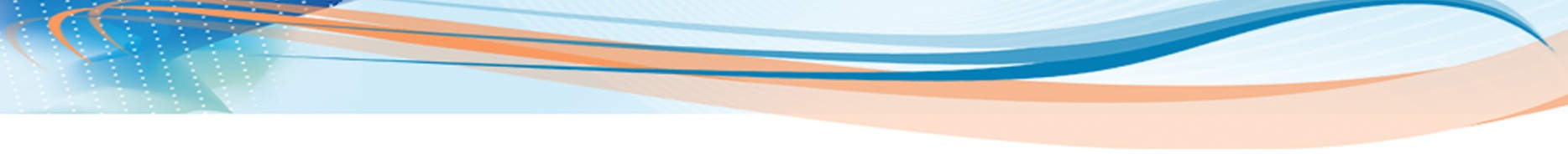 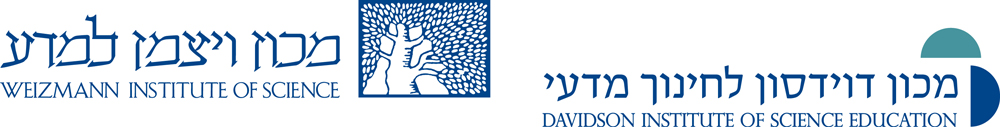 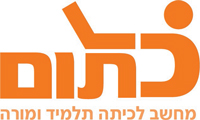 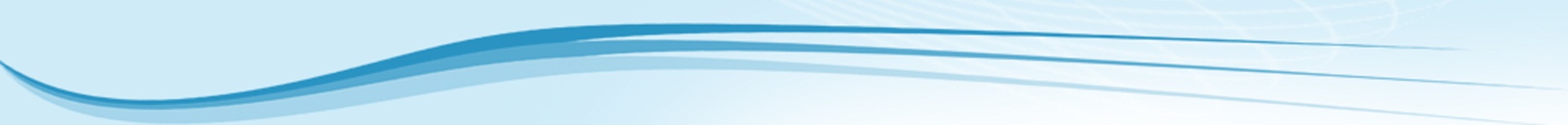 ועידת ואנזה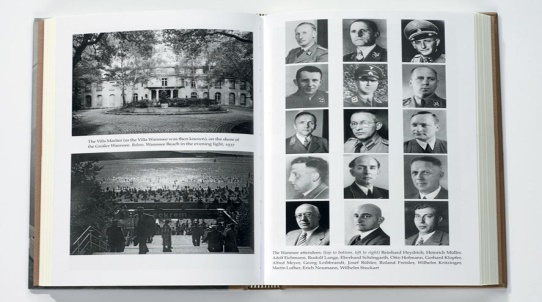 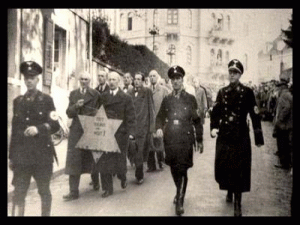 במסגרת לימודיכם אודות שואת יהודי אירופה, נכיר בפעילות זו את אחד האירועים החשובים והמשמעותיים ביותר בתולדותיה - ועידת ואנזה. אתם תתנסו בחקר עצמאי אודות הועידה ותכתבו את המידע שאספתם בדרך יצירתית. המשימה:דמיינו  שהפכתם לחברת הפקות. עליכם להפיק אירוע שהתקיים בוילה ואנזה ב- 20/1/1942 . עליכם לשלוח הזמנות לאירוע לכל האישים הרלוונטיים.כדי לבצע את המשימה עליכם:לחקור מהו האירוע שהתקיים בוילה ואנזהמהו המקום מי הם האנשים שהשתתפו באירועמשך זמן האירוע מהן ההחלטות שהתקבלו, בעיות שהועלורק לאחר תהליך זה תכננו בקבוצתם כיצד תפיקו את האירוע.שלב א'התחלקו לקבוצות בנות 4 תלמידים. כל קבוצה הופכת להיות מעין חברת הפקות המתמחה בהפקה וארגון של ימי עיון, כנסים, אירועים של גופים גדולים וכדומה. אתם רגילים לעבוד עם הממשלה, עם הצבא ועם צמרת השלטון.השנה היא 1941. היטלר מפרסם מכרז. הוא רוצה לערוך ועידה חשובה מאוד. הוא בחר את "וילה ואנזה" שבברלין כמיקום אופטימלי לקיום האירוע, והוא מחפש את החברה שתפיק אותו עבורו.הפרטים הידועים לכם:תאריך האירוע יהיה  20/1/1942. לאירוע יוזמנו 15 אנשים בלבד, צמרת המשטר הנאצי, ושם ידונו כולם אודות בעיית יהודי אירופה. הפיהרר דורש שהחברות הניגשות למכרז יכינו עבורו הצעה לסדר היום של הועידה, מי ידבר אחרי מי, על מה ידברו שם, מהן ההחלטות שאמורות להתקבל (החלק ה"היסטורי" של משימתכם), הוא דורש לראות את התפריט - מה יוגש לאורחיו בארוחות ודורש לראות הזמנה לאירוע. עליכם להקפיד על ניסוחה ברוח הפיהרר.שלב ב'באמצעות ה"פבלישר" או אפליקציית   Smoreצרו שלושה מסמכים:1. סדר היום של הועידה: מפורט ככל האפשר, כולל שעות מדויקות, שמות הדוברים ומידע רב ככל האפשר על מה שייאמר שם (יש להקפיד לא להעתיק פסקאות מידע שלמות מהאינטרנט ולשים לב לא לכתוב על האירוע בלשון עבר שכן מבחינתכם הוא עדיין לא התקיים!)2. התפריט בארוחות. (מומלץ להיעזר באופציה "תפריטים" בפבלישר). שימו לב: עליכם לבחור מנות אופייניות לאזור. בחירה בסושי, למשל, תפגום באותנטיות של משימתכם.3. הזמנה לאירוע. שימו לב: במשטר הנאצי לא מקובל לכתוב "הנך מוזמן".... הפיהרר לא מזמין... חישבו על דרך יצירתית לגרום למוזמנים להבין שעליהם להגיע...*בונוס: צרו כרטיס ביקור לחברה שלכם.את התוצרים נציג במליאה ובאמצעות מחוון הערכה חלופי.את כל מה שהכנתם, שמרו כקובצי pdf ושילחו אלי במייל.סיכוםאת הנלמד בפעילות זו נסכם באמצעות שאלון משוב. כדי לענות על השאלות לחצו על הקישור.מחוון הערכה בהצלחה!!!שם ביה"ס, רשות:חט"ב רוגוזין א', קריית אתא שם המורה:גלי רוזנפלדשם המדריכה: ד"ר יוליה גילשם הפעילות:ועידת ואנזה תחום תוכן, שכבת גיל:היסטוריה, כיתות ט' שנת פיתוח:תשע"ו, 2015תבחיניםניקודהקבוצה הגישה את כל חלקי המשימה 45הקבוצה הוסיפה פרטים מידע נוספים ממקורות מגוונים המאפיינים את התרבות הגרמנית10כל חברי הקבוצה הציגו את התוצר וניכרת שליטה במידע שנצבר20קיים שימוש במקורות ראשוניים. (התוצר מכיל חתימות, רשימת שמות)15עמידה בלוח זמנים להגשת המשימה10